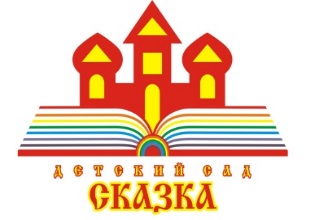 Консультация для родителей«Развитие речи детей-логопатов через игру»подготовила: Кулик Генриетта Геннадьевнаучитель-логопед2023КОНСУЛЬТАЦИЯ ДЛЯ РОДИТЕЛЕЙ«Развитие речи детей-логопатов через игру»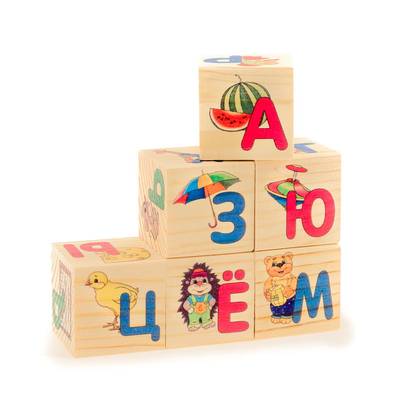                                             Уважаемые родители!     Игра – самое любимое, самое естественное занятие детей.  Дети нуждаются в игре, в развитой культуре игры, ведь это лучший способ развить способности, подготовиться к жизни, к общению с людьми.     К 5 годам речь ребёнка должна быть в основном сформирована: он должен правильно строить фразу, чётко произносить все звуки родной речи, его словарный запас должен быть достаточно обширен и богат.     Одним из необходимых качеств полноценной устной речи является правильное произношение всех речевых звуков. Таким правильным звукопроизношением большинство детей овладевает ещё в дошкольном возрасте, причём происходит это без какого-либо специального обучения, на основе подражания правильной речи окружающих людей. Однако у многих детей те или иные дефекты в произношении речевых звуков остаются на долгие годы и не исчезают без специальной логопедической помощи.   Особое внимание хочется обратить на то, что некоторые дефекты в произношении звуков, не устранённые до начала обучения ребёнка грамоте, в дальнейшем неизбежно отражаются на письме.     Игры не только служат для выработки правильного произношения, но и помогают размышлять над звуковым, смысловым, грамматическим содержанием слова. Благодаря играм ребёнок научится различать звуки речи (фонемы) на слух, выделять их из слова, сравнивать между собой. А это – главное условие не только формирования правильного произношения, но и успешного обучения чтению и письму. Игры помогут ребенку быстрее привыкнуть к правильному произношению отрабатываемых звуков.     Что необходимо рассказать ребёнку? Прежде всего надо объяснить, что наша речь состоит из слов, а слова – из звуков. Если хотя бы один звук исчезнет в слове, тог оно будет обозначать совсем другой предмет (крот – рот, снаряд – наряд, кролик – ролик). То же произойдёт, если неправильно произносить звуки (рак – лак, мишка – миска). Поэтому нужно хорошо слышать и произносить все звуки!     Если ребёнок не может правильно произнести тот или иной звук, необходимо обратиться к логопеду. Он объяснит, как управлять речевым дыханием, движениями языка, губ, челюсти, чтобы правильно произнести звук. Часто для ребёнка с нарушением речи это очень трудная работа. Поэтому нельзя требовать, чтобы он сразу правильно употреблял новый для него звук в повседневной речи. Ребёнок должен многократно, иногда в течение многих дней, повторять его отдельно, затем в слогах, словах, фразах, стихах. Только после этого звук появляется в его обиходной речи.     Какие же игровые упражнения можно предложить детям?На различение звуков [С] – [З]:- Закончите стихотворения, вставляя нужные по смыслу слова со звуками [С] и [З]:В коридоре топот ног,То зовёт всех в класс... (звонок) .Чтобы ноги отдохнули,Посиди-ка ты на ... (стуле) .- Вставьте пропущенные буквы С или З в словах, подчеркните на каждой строчке «лишнее» слово:…еркало,  ва…илёк, пу…ырёк.…аяц, вы…тавка, …текло, ква….Кра…ота, обе…ьяна, …тавни, …оловей. …па…ибо, …а…венел, …а…найка.На составление слов из слогов:ро, пи, ги ___________               ля, на, по _____________пин, тро, ка _________               ло, ва, го _____________мА, бу, га ___________               та, кон, фе ____________ло, со, вей ___________               ва, кА, на _____________Игры для развития речи детей старшего дошкольного возраста (5-7 лет)1. «Назови ласково» (лист-листочек).2.  Игра «Мой, моя, моё, мои» (зонт, машина, санки, ведро и т.д.)3. «Сосчитай до пяти» (одна туча, две тучи, пять туч).4. «Я знаю пять названий» (деревьев, цветов, птиц, овощей, фруктов, имён и т.д.)5.  Игра «Кому, что нужно для работы» (Кисточка нужна художнику, маляру. Кастрюля нужна повару и т.д.)6. «Назови одним словом» (стол, стул, диван - это мебель).7. «Скажи наоборот» (добрый - злой, высокий - низкий, узкий – широкий и т.д)8. «Подбери слово». Ребёнку предлагается подобрать к любому предмету, объекту, явлению слова обозначающие признаки. Например, зима какая? (холодная, снежная, морозная).  Снег какой? (белый, пушистый, мягкий, чистый).9. «Кто что умеет делать?». Ребёнку предлагается подобрать к любому предмету, объекту как можно больше слов-действий. Например, что умеет делать кошка? (мурлыкать, выгибать спинку, бегать, прыгать, спать, царапаться, лакать).10. «Весёлые рифмы». Играющие должны подбирать к словам рифмы (свечка-печка; трубы – губы; ракетка – пипетка; сапоги – пироги и т.д.)Развивающие игры "По дороге домой" обучение грамоте (5-7 лет)1. «Придумай 3 слова на заданный звук». Целью игры является активизация и расширение словаря дошкольника. Важно играть по очереди, Вы тем самым увеличиваете словарь ребенка. Спросите своего малыша: «Кто больше придумает слов на букву А» (последнее слово должен придумать ребёнок, важно создавать для него ситуации успеха) .2. «Выдели гласный звук». Мама произносит слово, а ребёнок выделяет гласный звук. Пример: дом – звук о.3. «Игра в слова». Ребёнок называет слово, которое начинается на последний звук маминого слова. (дом – мак – кот).4. «Доскажи звук». (до..м)5. «Доскажи слово». (ма..лина, машина).6. «Сосчитай звуки в слове».7. «Придумай слово из трёх звуков». (4,5).8. «Какой звук встречается в каждом слове» (сон, кот, коса).9. «Назови мягкий звук» (п – пь, т-ть).10. «Назови последний звук в слове».  «Придумай слова, где заданный звук стоит в середине» (в начале, в конце слова).11. «Какое слово я загадала?» (к, а, ш, а).Желаю успехов!СП ДС «Сказка» ГБОУ СОШ №5 «ОЦ «Лидер» г.о. Кинель